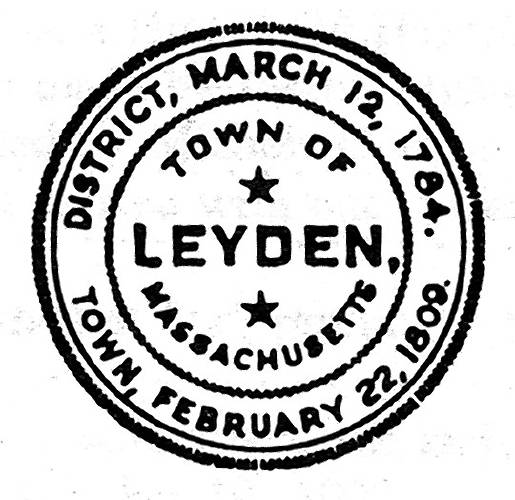 LEYDEN CONSERVATION COMMISSIONmonthly meeting – December 19, 2022, at 7pmAgenda:Review correspondence, read mail, approve minutes.Grant proposal for control of Japanese Knotweed on town roads in collaboration with Highway Department.Discuss adding new memberOther subjects as deemed necessary.